GnRH, LHRH test				GnRH (LHRH) 0.1mg/生食5-10ｍｌ iv			iv前、後30’採血、LH, FSH測定		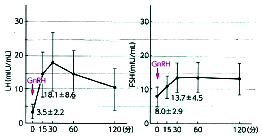 排卵障害の評価障害部位基礎値30’最大反応値間脳低値-正常正常下垂体低値不良PCOLH中等度高値
FSH低値-正常LH過剰反応
FSH正常卵巣高値過剰反応